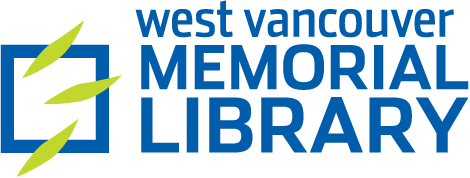 TEMPLATES: Technology Consultation PlanPhase 1: Initial Consultation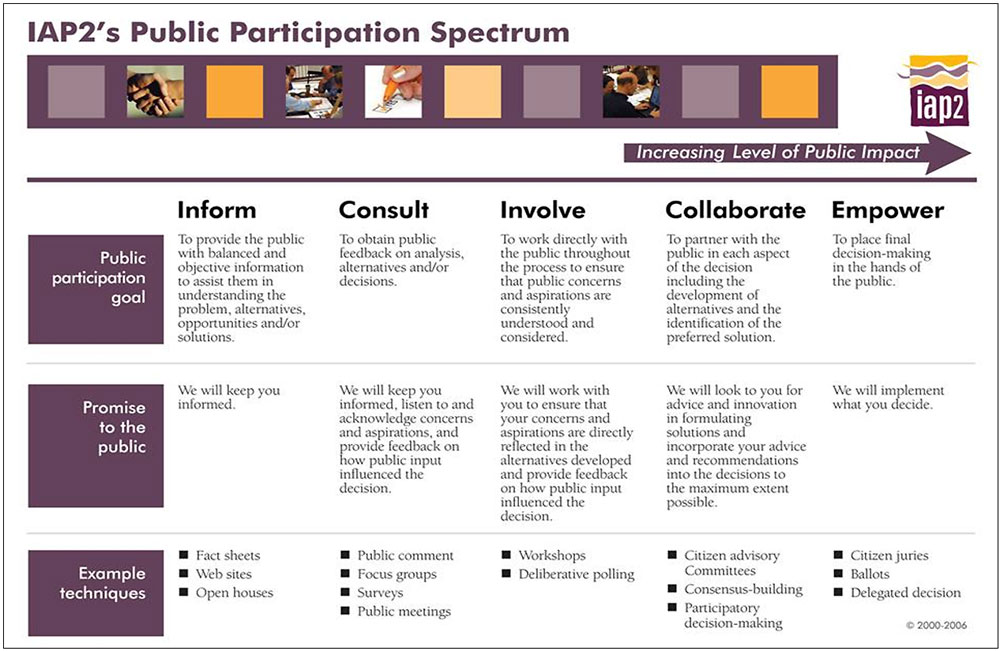 Sample Interview QuestionsWhat do you know about the community’s technology needs?What trends are you seeing in our community?How do people want to get information? Interact? Engage?How is the community changing?What does the community value?What do you know about other needs, priorities, interests in the community that might help us? What expectations do residents have (about services, programs, facilities)?What does our community lack? What gaps are you aware of? What frustrates people? What assumptions do we make about our community, especially re: technology needs?Are there aspects or parts of our community we don’t know (much) about?Who else should we talk to in the community as part of this consultation? Organizations? individuals?Do you have communications channels that we could potentially use to disseminate information about our project or invite feedback?Do you have any thoughts about how the Library can better support the community in its learning, recreation, personal enjoyment and enrichment, community connectedness?Does your department have plans or aspirations that library technology might support?Are you aware of opportunities, other initiatives, conversations happening in the community that we should be aware of?What question(s) should we be asking?List of People/Groups to Consult with (check it twice!)Public Consultation Plan[what, how, and why]Survey Questions:Which of the following statements BEST describes your skills, knowledge and ability when it comes to technology? [choose one]I have little or no technology skill or knowledgeI can use technology to do some thing, but I have a lot to learnI can use technology to do many things, but it’s hard to keep up with new features and toolsI can use technology with confidence and adapt to new things as they come alongI am highly skilled with technology and can make technology work for meWhich of the following statements about technology are true for you? [choose all that apply]I feel frustrated by technology I enjoy learning about new apps and technology toolsIt is important to know about technology and stay currentIt is hard to keep up with all the new things when it comes to technologyTechnology can help us to solve important problems in our community and globallyPlease rank the importance of each of the following role(s) the library might play when it comes to technologyPlease rank the importance of each of the following role(s) the library might play when it comes to technologyWhat technology, equipment or tools would you like to have access to but wouldn’t buy yourself?What projects or pursuits would you like to do if you had the right technology and knew how to use it?What are you interested in or learning about these days? What’s on your mind or igniting your passion? (This can be anything, not necessarily technology)Gender:MaleFemalePrefer not to sayAge:13 – 1920 – 2930 – 3940 – 4950 – 5960 – 6970 – 79 80 – 8990+Prefer not to sayWho do we want to engage?About what?How?Library managersKnowledge about communityPlanned initiatives, prioritiesAspirations, ideas, possibilitiesInformation gapsInterviewsFocus groupsLibrary staffKnowledge about communityPlanned initiatives, prioritiesAspirations, ideas, possibilitiesFocus groupsLibrary BoardFoundation BoardCouncilKnowledge about communityPlanned initiatives, prioritiesAspirations, ideas, possibilitiesInformation gapsFocus groupsDistrict staffKnowledge about communityPlanned initiatives, prioritiesAspirations, ideas, possibilitiesInformation gapsInterviewsOther librariesSuccesses and mistakesLessons learnedBest practicesLiterature reviewInformal interviews Community organizations (including schools)Knowledge about communityOrganization and member needsPartnership opportunitiesOther organizations to contactInterviewsCommunity businesses with a technology focusKnowledge about industryBusiness and customer needsPartnership opportunitiesOther businesses to contactInterviewsOther potential partnersKnowledge about communityInterests, ideasInterviewsCommunity members- diversity in language, age, library cardholder statusNeedsAspirations
FrustrationsGapsSurveysFocus groupsFair/event/toursMeetupsGraffiti wallsLibrary managersKnowledge about communityPlanned initiatives, prioritiesAspirations, ideas, possibilitiesInformation gapsInterviewsFocus groupsDone?Group TypeGroupContactSchoolsWest Van SecondaryYesLibraryNVCLDeb KoepLibraryInternalLibrary ChampionsLynn (Library Staff)StakeholderLibrary BoardPartnerCommunityPACsComm OrgKinsmenComm OrgVancouver Maker Faire SocietyBusinessGluu Technology SocietyTimelineConsultation ActivityIn person or digital?Possible consultation questions/techniquesGraffiti wall- one week per questionIn personWhat technology frustrates you?How does technology make us better?How does technology make us worse?How does technology help you?When does technology get in your/our way?How is technology changing our community?How can technology make our community better?Focus Groups-In personTechnology FairIn personExit survey - what inspired you?- what concerned you?- did anything surprise you?- is anything missing here today? Card sorting station- sort technologies into green (yes!), yellow (maybe), red (no) Staff observation- where were people  getting excited? why?- words people used?- what did people try?- what tables attracted the most/least visitors/widest age group? SurveyIn personDigitalNot interestedCurious and I’d like to learn moreInterested and I have some ideas about how I might use itBring it on! I’ve been waiting for thisDon’t knowApplying artificial intelligence to solve complex problemsBlogging, self-publishingBuilding or operating robots and dronesCoding and programmingDeveloping websitesDigitizing, preserving and converting historical materials (e.g. photos, videotapes, etc.)Exploring real and imagined places in virtual realityMaking products or prototyping with 3D printingRecording and editing sound (e.g. music, oral histories, podcasts)Telling stories using video and photosUsing smart technology to improve everyday life (e.g. wearables, smart house)Not at all importantSomewhat unimportantNeutral/ no opinionSomewhat importantVery importantHelping people learn how to use technology and keep technology skills up to date (ex. Computer literacy programs, coding classes)Keeping the community informed about changing and emerging technology (ex. Technology demos and talks)Providing equipment that is impractical or expensive for people to have at home (ex. Digitization equipment, 3D printers)Bringing people together to solve community problems with technology (ex. Mapping community data, hackathons)Using technology to improve library services (ex. Personalized reading recommendations, improved ebook access)